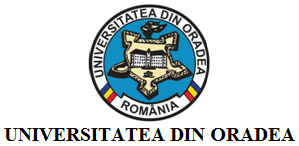 CONSILIUL PENTRU STUDIILE UNIVERSITARE DE DOCTORATSEAQ_PO_CSUD_F.04PROCEDURĂ OPERAȚIONALĂprivind  recunoaşterea  automată de către Universitatea din Oradea a calităţii de conducător de doctorat obţinută în instituţii de învăţământ universitar acreditate din străinătateCod UO: SEAQ_PO_CSUD_011.LISTA RESPONSABILILOR CU ELABORAREA, VERIFICAREA ȘI APROBAREA EDIȚIEI/REVIZIEI2. EVIDENȚA EDIȚIILOR ȘI A REVIZIILORSEAQ_PO_CSUD_F.013. LISTA DE DIFUZARESCOPUL PROCEDURIIPrezenta procedură stabileşte modalitatea prin care se efectuează recunoaşterea automată, de către IOSUD - UO, a calităţii de conducător de doctorat şi a abilitării, obţinute în instituţii de învăţământ universitar acreditate din străinătate, în conformitate cu prevederile OMENCȘ nr. 5921/2016.DOMENIUL DE APLICAREPrevederile prezentei proceduri se aplică de către toate facultățile și școlile doctorale aflate în structura Universității din Oradea (UO) acelor cetăţeni români și cetăţeni din state membre ale Uniunii Europene, ale Spaţiului Economic European, din Confederaţia Elveţiană, respectiv din state terţe care solicită recunoașterea de către IOSUD-UO a calității de conducător de doctorat sau a abilitării.DOCUMENTE DE REFERINŢĂArt. 166 şi art. 216 alin. (2) lit. f) din Legea Educaţiei Naţionale nr. 1/2011, cu modificările şi completările ulterioare;Legea nr. 200/2004 privind recunoaşterea diplomelor şi calificărilor pentru profesiile reglementate din România, cu modificările şi completările ulterioare;Hotărârea Guvernului nr. 681/2011 privind aprobarea Codului studiilor universitare de doctorat, cu modificările şi completările ulterioare;Ordinul Ministrului Educaţiei Naționale şi Cercetării Știinţifice, nr. 5825/7 decembrie 2016, privind aprobarea Listei universităţilor de prestigiu din alte state;Ordinul Ministrului Educaţiei Naţionale şi Cercetării Ştiinţifice nr. 3.482/2016 privind aprobarea Regulamentului de organizare şi funcţionare a Consiliului Naţional de Atestare a Titlurilor, Diplomelor şi Certificatelor Universitare (denumit în continuare CNATDCU), cu modificările ulterioare;Ordonanţa de urgenţă a Guvernului nr. 41/2016 privind stabilirea unor măsuri de simplificare la nivelul administraţiei publice centrale şi pentru modificarea şi completarea unor acte normative;Ordinul Ministrului Educaţiei Naţionale şi Cercetării Ştiinţifice nr. 5921/2016.DEFINIŢII ŞI ABREVIERI7.1. DefiniţiiFacultate – Unitate academică funcțională care elaborează şi gestionează programele de studii;Departamentul – Unitate academic funcțională care asigură producerea, transmiterea şi valorificarea cunoaşterii în unul sau mai multe domenii de specialitate;IOSUD – Instituţia, universitatea sau Academia Română, care organizează programe de doctorat;Program de studii universitare de doctorat – totalitatea activităţilor în care este implicat studentul doctorand;Școală Doctorală – o structură organizatorică şi administrative constituită în cadrul IOSUD şi care oferă sprijinul necesar pentru desfăşurarea studiilor de doctorat într-o tematică disciplinară ori interdisciplinară;Conducător de doctorat – cadrul didactic sau cercetătorul, cu experienţă în domeniul cercetării ştiinţifice, care coordonează activitatea studentului doctorand în urma dobândirii acestui drept în conformitate cu prevederile LEN nr.1/2011;Abilitarea - certificarea calităţii unei persoane de a conduce lucrări de doctorat si de a ocupa funcţia didactica si de cercetare de profesor universitar în conformitate cu prevederile LEN nr.1/2011.Teză de doctorat – lucrarea ştiinţifică original elaborată de către un student doctorand, în cadrul studiilor universitare de doctorat, condiţie legală pentru obţinerea titlului de doctor;   Procedură - Ansamblu de reguli de organizare a unei instituții/structuri academice, executive şi administrative, folosite în vederea atingerii unui anumit rezultat. Mod specificat de efectuare a unui proces sau a unei activităţi.Ediție a unei proceduri formalizate – Forma inițială sau actualizată, după caz, a unei proceduri formalizate, aprobată și difuzată.Revizia în cadrul unei ediții – Acțiunile de modificare, adăugare, suprimare sau altele asemenea, după caz, a uneia sau a mai multor componente ale unei ediții a procedurii formalizate, acțiuni care au fost aprobate și difuzate.Procedură operațională - procedură care descrie un proces sau o activitate care se desfăşoară la nivelul unuia sau a mai multor structuri academice, executive sau administrative ale Universităţii din Oradea.7.2. AbrevieriUO – Universitatea din Oradea;SUO – Senatul Universității din Oradea;HS – Hotărâre a Senatului Universității din Oradea;CA – Consiliul de Administrație;SEAQ – Sistem de Evaluare şi Asigurare a Calităţii;DAC – Departamentul pentru Asigurarea Calităţii;IOSUD_UO – Instituția organizatoare de studii universitare de doctorat – Universitatea din Oradea;CSUD – Consiliul Studiilor Universitare de Doctorat;Ș.D. – Școală Doctorală;CŞD – Consiliul Şcolii Doctorale;OMENCȘ – Ordinul Ministrului Educației Naționale și a Cercetării Științifice;C-SCMI - Consiliul de monitorizare, coordonare şi îndrumare metodologică cu privire la sistemele de control managerial;E - Elaborare;V – Verificare;A – Aprobare;Ap – AplicareF – Formular;DESCRIEREA PROCEDURII8.1. Etapele necesare realizării proceduri operaționale sunt:8.1.1. InițiereaPrezenta procedură se iniţiază de către directorul CSUD în vederea aplicării prevederilor OMENCȘ nr. 5921/06.12.2016 cu scopul eficientizării activităților desfășurate şi a standardizării acestora. 8.1.2. ElaborarePrezenta procedură stabilește modul de aplicare, la nivelul UO, a prevederilor OMENCȘ nr. 5921/06.12.2016, structurile şi persoanele implicate. Prezenta procedură respectă principiile legalităţii, autonomiei universitare, transparenţei, responsabilităţii, a normelor etice şi deontologice în vigoare.8.1.2.1. Modul de redactare: se respectă prevederile art.8.1.2.1. din Procedura SEAQ_PS_DAC_01.	8.2. Structura şi conţinutul procedurii operaționale	8.2.1. Generalități.(1) Calitatea de conducător de doctorat sau abilitarea obţinută în instituţii acreditate de învăţământ universitar din state membre ale Uniunii Europene, ale Spaţiului Economic European, din Confederaţia Elveţiană şi în universităţi de prestigiu din alte state prevăzute în Lista universităţilor de prestigiu din alte state, aprobată prin ordin al Ministrului de resort şi actualizată periodic, se recunoaşte automat de către instituţiile de învăţământ superior, respectiv instituţiile organizatoare de studii universitare de doctorat din România.(2) Calitatea de conducător de doctorat sau abilitarea obţinută la alte instituţii de învăţământ universitar acreditate din străinătate decât cele menţionate la alin.1 se recunoaşte numai în baza unei convenţii internaţionale de recunoaştere reciprocă, încheiată la nivel interguvernamental sau interuniversitar.(3.) Exercitarea drepturilor conferite de calitatea de conducător de doctorat şi ocuparea unei funcţii didactice în sistemul românesc de învăţământ superior se realizează conform normelor legale în vigoare.8.2.2. Etapele procesului de recunoaștere a calității de conducător de doctorat sau a abilitării:8.2.2.1. Eligibilitate: 	Persoanele eligibile să depună cereri pentru recunoașterea automata a calității de conducător de doctorat, sunt solicitanții care au obținut calitatea de conducător de doctorat sau abilitarea la:Instituții acreditate de învățământ superior sau de cercetare-dezvoltare dintr-un stat membru al Uniunii Europene, al Spaţiului Economic European şi din Confederaţia Elveţiană;Instituţii acreditate de învăţământ superior sau de cercetare-dezvoltare incluse în Lista universităţilor de prestigiu din alte state, aprobată prin ordin al ministrului educaţiei naţionale, actualizată periodic;Instituţii acreditate de învăţământ superior sau de cercetare-dezvoltare care fac obiectul unei convenţii naţionale de recunoaştere reciprocă, încheiate la nivel interguvernamental sau interuniversitar;8.2.2.2.Conţinutul dosarului:În vederea recunoaşterii calităţii de conducător de doctorat sau a abilitării, solicitantul depune dosarul de recunoaştere la secretariatul IOSUD – UO, care cuprinde următoarele documente:Cerere de recunoaştere redactată conform modelului (SEAQ_PO_CSUD_01_A.01), în care se vor menţiona obligatoriu toate datele de contact (corespondenţă) ale solicitantului, în vederea comunicării pe parcursul procesului de recunoaştere, solicitantul asumându-şi corectitudinea datelor declarate. Act de identitate - copie - şi dovada schimbării numelui - copie şi traducere legalizată (dacă este cazul); Copie simplă conformă cu originalul după diploma de doctor, dacă actul de studii este obţinut în România sau la una dintre instituţiile acreditate de învăţământ universitar menţionate la art. 5, respectiv atestatul de recunoaştere emis de Centrul Naţional de Recunoaştere şi Echivalare a Diplomelor (denumit în continuare CNRED), dacă actul de studii este obţinut la alte instituţii acreditate de învăţământ universitar din străinătate. Diplomele care nu sunt emise în limba română vor fi prezentate şi în traducere legalizată; Diploma/adeverinţă care atestă calitatea de conducător de doctorat sau abilitarea, eliberată de instituţiile prevăzute la pct.8.2.2.1., traducere legalizată;Curriculum vitae al solicitantului în limba română sau engleză care să includă detalii privind activitatea anterioară de conducere de doctorat (după caz);Lista de lucrări a solicitantului în limba română sau engleză;Universitatea din Oradea, în calitate de instituție organizatoare de studii universitare de doctorat poate solicita și alte documente sau informații, în funcție de criteriile stabilite de școlile doctorale. Pentru analiza dosarelor de recunoaştere a calităţii de conducător de doctorat sau a abilitării, se va percepe o taxă de procesare stabilită anual de către Senatul universitar, care va include şi taxele poştale pentru corespondenţa cu solicitanţii.8.2.2.3. Derularea  procesului de recunoaştere / Modul de lucru  	8.2.2.3.1. Solicitantul eligibil înregistrează dosarul de recunoaştere de recunoaştere a calităţii de conducător de doctorat sau a abilitării, întocmit conform prevederilor pct. 8.2.2.2. a-f, la Registratura UO după care îl depune la Secretariatul CSUD.			8.2.2.3.2. Termenul de verificare a conţinutului a dosarului de recunoaştere a calităţii de conducător de doctorat sau a abilitării, obţinute în instituţii de învăţământ universitar acreditate din străinătate, de către secretariatul CSUD, este de 3 de zile lucrătoare de la data înregistrării.			8.2.2.3.3. Structura care evaluează dosarul de recunoaştere a calităţii de conducător de doctorat sau a abilitării şi pronunţă soluţia cu privire la solicitarea de recunoaştere este Consiliul Şcolii Doctorale la care este arondat domeniul de doctorat al solicitantului. Acesta elaborează Raportul privind acceptarea/neacceptarea solicitării. 			8.2.2.3.4. Termenul de evaluare și elaborare a Raportului de acceptare sau neacceptare a solicitării de către Consiliul Şcolii Doctorale, la care este arondat domeniul de doctorat al solicitantului, este de 10 de zile lucrătoare. 			8.2.2.3.5.  Raportul de acceptare sau neacceptare a solicitării este avizat de către CSUD.			8.2.2.3.6. IOSUD – UO, în calitate de instituţie de drept public, conform normelor legale, în sistemul naţional de cercetare-dezvoltare, după evaluarea dosarului, de către Consiliul Şcolii Doctorale, la care este arondat domeniul de studii universitare de doctorat al solicitantului, pronunţă soluţia finală cu privire la recunoaşterea/nerecunoașterea calităţii de conducător de doctorat sau a abilitării, în şedinţa Consiliului de Administraţie.			8.2.2.3.7. Decizia de recunoaştere sau nerecunoaştere se emite, în urma pronunțării soluției finale, de către Rectorul Universității din Oradea.8.2.2.3.8. Contestațiile privind nerecunoaşterea calităţii de conducător de doctorat sau a abilitării de către IOSUD - Universitatea din Oradea, se vor depune la Secretariatul CSUD, înregistrate la Registratura UO,  în termen de 15 zile calendaristice de la primirea deciziei. Comisia pentru analiza contestaţiilor va fi propusă de directorul CSUD şi va fi formată din 3 specialişti din domeniul solicitantului.8.2.2.3.9. Răspunsul la contestația depusă legat de nerecunoaşterea calităţii de conducător de doctorat sau a abilitării de către IOSUD - Universitatea din Oradea, se va comunica, în termen de 5 zile lucrătoare de la data răspunsului dat de comisia de specialiști, de către conducerea IOSUD – UO.8.2.2.3.10. Dacă contestația este admisă se reiau pașii prevăzuți la pct. 8.2.2.3.5.- 8.2.2.3.7.8.2.2.3.11. Nesoluţionarea cererii nu poate fi imputată universităţii în cazul în care solicitantul nu urmăreşte corespondenţa primită sau nu dă curs în termen solicitărilor privind dosarul de recunoaştere.8.2.2.3.12. În derularea procesului de recunoaştere a calităţii de conducător de doctorat sau a  abilitării, IOSUD-UO,  poate consulta CNRED şi respectiv CNATDCU.8.2.3. Efecte juridice		8.2.3.1. Recunoaşterea calităţii de conducător de doctorat sau a abilitării de către IOSUD - Universitatea din Oradea, în conformitate cu prezenta metodologie, este valabilă şi produce efecte juridice numai la nivelul Universității din Oradea.8.2.3.2. Recunoaşterea calităţii de conducător de doctorat sau a abilitării de către CNRED, din cadrul Ministerului Educației Naționale, este valabilă şi produce efecte juridice pe întreg teritoriul României.8.3. Avizare Etapele avizării:După elaborarea procedurii, Directorul CSUD transmite PO secretarului Comisiei de monitorizare,  care o înregistrează în Registrul procedurilor;Secretarul Comisiei de monitorizare verifică dacă PO elaborată respectă prevederile SEAQ_PS_DAC_01. Dacă nu sunt respectate prevederile SEAQ_PS_DAC_01, secretarul Comisiei de monitorizare transmite observaţiile sale CSUD, în termen de maxim 5 zile lucrătoare;După efectuarea  eventualelor propuneri de modificări corespunzătoare, Directorul CSUD retransmite secretarului Comisiei de monitorizare PO modificată, în termen de maxim 3 zile lucrătoare de la primirea observaţiilor.Directorul CSUD transmite PO, împreună cu Formularul de analiză procedură (conform SEAQ_PS_DAC_F.02), Consiliilor Şcolilor Doctorale pentru obţinerea avizului acestora. Fiecare Director de  Şcoală Doctorală la dispoziţie 5 zile lucrătoare pentru avizarea PO. Dacă se depăşeşte acest termen şi Directorul de  Şcoală Doctorală nu a avizat procedura, se consideră că acesta nu are observaţii. După obţinerea avizului Consiliilor Şcolilor Doctorale se trece la avizarea procedurii în CSUD.După avizarea în CSUD procedura va fi transmisă secretariatului Comisiei de monitorizare, care le va înregistra în Registrul procedurilor şi le va prezenta preşedintelui Comisiei de monitorizare pentru avizare. Directorul CSUD transmite Rectorului UO PO avizată, pe baza Hotărârii C-SCMI, spre aprobare şi spre avizare în CA.8.4. Aprobare Procedura cu toate avizele obţinute va fi aprobată și de SUO prin HS.8.5. Difuzarea proceduriiDupă aprobare, originalul PO se păstrează la Secretariatul CSUD şi se difuzează conform Listei de difuzare a procedurii (conform SEAQ_PS_DAC_F.01) întocmită de către Directorul CSUD. O copie a PO se înaintează și secretarului Comisiei de monitorizare. Când se distribuie copii ale PO, secretarul CSUD va completa pagina de gardă a PO cu numărul exemplarului distribuit. Acest număr trebuie să corespundă cu numărul de ordine din Lista de difuzare a procedurii.8.6. Revizia procedurii8.6.1. Revizia PO se iniţiază la propunerea persoanelor din cadrul structurilor care se desfăşoară conform art. 8.6. din Procedura SEAQ_PS_DAC_01, completându-se corespunzător Formularul de evidenţă modificări (SEAQ_PS_DAC_F.01).8.6.2. Atunci când o persoană din cadrul compartimentelor, care aplică sau sunt interesate de PO constată că aceasta necesită îmbunătăţiri, sau când se constată că au avut loc modificări ale riscurilor specifice sau ale cadrului normativ, ce pot afecta activitatea compartimentului respectiv, se solicită revizia PO. În acest scop, persoana respectivă înaintează Directorului CSUD o solicitare de revizie.8.6.3. Revizia PO urmează aceeaşi succesiune ca la realizarea unei proceduri din punct de vedere al elaborării, avizării, aprobării şi difuzării. 8.6.4. Se completează corespunzător Formularul  de evidenţă modificări (conform SEAQ_PS_DAC_F.03) de către Secretarul CSUD.8.6.5. Pagina de gardă se schimbă cu numărul reviziei/ediţiei, impunând avizarea şi aprobarea noii revizii de către persoanele responsabile în acest sens.8.6.6. Procedura revizuită se distribuie utilizatorilor de către secretarul CSUD, în conformitate cu Lista de difuzare a procedurii (SEAQ_PS_DAC_F.01). De asemenea, în momentul distribuirii procedurii revizuite/modificate se retrage varianta veche a procedurii, completându-se corespunzător lista de difuzare a procedurii.8.6.7. Secretariatul CSUD amendează toate documentele care sunt afectate de modificările procedurii formalizate.8.6.8. Fiecare deţinător al procedurii PS are obligaţia de a înlocui vechea procedură cu cea modificată.8.7. Arhivarea proceduriiOriginalul PO se păstrează la Secretariatul CSUD, iar originalele variantelor retrase/revizuite se clasează şi se păstrează timp de 5 ani de către secretarul CSUD într-un spaţiu special amenajat. După această perioadă sunt transmise la arhiva UO cu respectarea reglementărilor specifice arhivării.RESPONSABILITĂȚI9.1. Rectorul UO:Avizează prezenta procedură operaţională în CA;Emite Decizia cu privire la recunoaşterea calităţii de conducător de doctorat sau a abilitării solicitantului.9.2. Directorul CSUD:Avizează dosarele de recunoaştere a calităţii de conducător de doctorat sau a  abilitării după verificarea efectuată de către secretarul CSUD şi propune transmiterea acestuia către Consiliul Şcolii Doctorale la care este arondat domeniul de doctorat al solicitantului;Convoacă şi coordonează şedinţele CSUD referitor la avizarea Raportului de recunoaştere/nerecunoaştere a calităţii de conducător de doctorat sau a  abilitării solicitantului, avizat în prealabil de Consiliul Şcolii Doctorale la care este arondat domeniul de doctorat al solicitantului;Transmite Raportul de recunoaştere/nerecunoaştere a calităţii de conducător de doctorat sau a  abilitării solicitantului, avizat de către CŞD şi CSUD, către Conducerea IOSUD_UO în vederea pronunţării soluţiei finale cu privire la recunoaşterea/nerecunoașterea calităţii de conducător de doctorat sau a abilitării;Numeşte membrii Comisiei pentru analiza eventualelor contestaţii;Prioritizează obiectivele specifice, activităţile şi riscurile din cadrul IOSUD_UO;Stabileşte Lista procedurilor operaţionale necesare a fi elaborate în cadrul IOSUD_UO;Semnează la elaborat PO o transmite secretarului C-SCMI spre înregistrare şi președintelui C-SCMI spre avizare;Iniţiază sau, după caz, analizează oportunitatea propunerilor de revizie a PO;Stabileşte structurile care trebuie să avizeze PO;Este responsabil pentru implementarea şi menţinerea PO;Verifică operaţionalizarea PO la nivelul structurilor pe care le coordonează.9.3. Directorul Şcolii Doctorale:Preia dosarul de recunoaştere a calităţii de conducător de doctorat sau a  abilitării solicitantului de la secretarul CSUD;Numeşte membrii Comisiei de analiză privind recunoaşterea calităţii de conducător de doctorat sau a  abilitării solicitantului;Convoacă şi coordonează şedinţele CŞD referitor la avizarea Raportului de recunoaştere/nerecunoaştere a calităţii de conducător de doctorat sau a  abilitării solicitantului, întocmit de comisia de analiză;Transmite Raportul de recunoaştere/nerecunoaştere a calităţii de conducător de doctorat sau a  abilitării solicitantului, Directorului CSUD spre a-l supune avizării CSUD;Iniţiază sau, după caz, analizează oportunitatea propunerilor de revizie a PO;Este responsabil pentru implementarea PO la nivelul ŞD pe care o coordonează;9.4. Membrii Comisiei de analiză privind recunoaşterea/nerecunoaşterea calităţii de conducător de doctorat sau a abilitării:Analizează individual dosarul de recunoaştere şi propune recunoaşterea/nerecunoaşterea calităţii de conducător de doctorat sau a  abilitării solicitantului;Elaborează, în comun, Raportul de recunoaştere/nerecunoaştere a calităţii de conducător de doctorat sau a  abilitării solicitantului;Transmite Raportul de recunoaştere/nerecunoaştere a calităţii de conducător de doctorat sau a  abilitării solicitantului către Directorul ŞD spre a fi supus avizării CŞD;Respectă şi aplică prevederile prezentei proceduri.9.5. Secretarul CSUD:Primeşte dosarul de recunoaştere a calităţii de conducător de doctorat sau a  abilitării de la  solicitant, după ce acesta a fost înregistrat la Registratura UO;Verifică, în termen de 3 zile de la înregistrare, conţinutul dosarului de recunoaştere a calităţii de conducător de doctorat sau a  abilitării, respectiv îndeplinirea condiţiilor de eligibilitate;  Transmite dosarul avizat de către Directorul CSUD către Directorul ŞD, respective membrii Comisiei de analiză;Urmăreşte parcursul procesului de recunoaştere a calităţii de conducător de doctorat sau a  abilitării până la finalizarea acestuia;Gestionează, transmite şi arhivează toate documentele referitoare la solicitările privind recunoaşterea calităţii de conducător de doctorat sau a  abilitării;Elaborează/tehnoredactează PO conform solicitării Directorului CSUD;Transmite Formularul de analiză procedură (SEAQ_PS_DAC_02) la persoanele menţionate de către Directorul CSUD;Urmăreşte obţinerea avizelor, în termenul stabilit, informând Directorul CSUD despre eventualele întârzieri;Completează Lista de difuzare a procedurii (SEAQ_PS_DAC_F.01) şi distribuie copii ale PO tuturor celor implicaţi;Păstrează originalele PO emise în cadrul IOSUD-UO;Retrage din circulaţie vechile variante ale PO şi le transmite spre arhivare.9.6. Secretarul C-SCMI:Verifică modul de respectare a prevederilor SEAQ_PS_DAC_02 la realizarea PO și formulează observaţii dacă este cazul; Primeşte şi înregistrează în Registrul procedurilor, PO cu avizele favorabile ale conducătorilor compartimentelor responsabile;Înaintează spre avizare președintelui C-SCMI PO elaborate;Păstrează copiile PO;9.7. Preşedintele C_SCMI:  Avizează PO elaborate/revizuite;Conciliază aspecte neclare în relaţia realizator – avizator şi ia decizia finală în cazul lipsei consensului dintre realizator – avizatori.Responsabilități şi răspunderi în derularea activitățilorANEXE, ÎNREGISTRĂRI, ARHIVĂRIFORMULARELista de difuzare – SEAQ_PO_DAC_F.01;Formular de analiză procedură – SEAQ_PO_DAC_F.02;Formular evidență modificări - SEAQ_PO_DAC_F.03;Pagina de gardă - SEAQ_PO_CSUD_F.04;CuprinsSEAQ_PO_CSUD_01_A.01CERERECătre		Conducerea  IOSUD  - Universitatea din OradeaDate personale:Numele şi prenumele: . . . . . . . . . . Telefon . . . . . . . . . . E-mail: . . . . . . . . . . Solicit recunoaşterea calităţii de conducător de doctorat sau abilitării,  în domeniul de studii universitare de doctorat . . . . . . . . . . (a se menţiona unul dintre domeniile de studii universitare de doctorat prevăzute de legislaţia în vigoare în România și în care Universitatea din Oradea este acreditată) Declar pe propria răspundere că documentele incluse în dosar corespund realităţii. Data ………………………………………………..……
Semnătura solicitantului ……………………..SEAQ_PO_CSUD_01_A.02DIAGRAMA FLUX PENTRU REALIZAREA PODescrierea procesuluiArt. 166 şi art. 216 alin. (2) lit. f) din Legea Educaţiei Naţionale nr. 1/2011, cu modificările şi completările ulterioare; Legea nr. 200/2004 privind recunoaşterea diplomelor şi calificărilor pentru profesiile reglementate din România, cu modificările şi completările ulterioare;Hotărârea Guvernului nr. 681/2011 privind aprobarea Codului studiilor universitare de doctorat, cu modificările şi completările ulterioare; Ordinul Ministrului Educaţiei Naționale şi Cercetării Știinţifice, nr. 5825/7 decembrie 2016, privind aprobarea Listei universităţilor de prestigiu din alte state;Ordinul Ministrului Educaţiei Naţionale şi Cercetării Ştiinţifice nr. 3.482/2016 privind aprobarea Regulamentului de organizare şi funcţionare a Consiliului Naţional de Atestare a Titlurilor, Diplomelor şi Certificatelor Universitare (denumit în continuare CNATDCU), cu modificările ulterioare;Ordinul Ministrului Educaţiei Naţionale şi Cercetării Ştiinţifice nr. 5921/2016.        NU  	NU	DA                                   DA                                           NU                                                   DASEAQ_PO_CSUD_01_F.02FORMULAR ANALIZĂ PROCEDURĂSEAQ_PO_CSUD_01_F.03FORMULAR EVIDENŢĂ MODIFICĂRIRECTOR,Prof.univ.dr. Constantin BUNGĂUHS nr.19/27.03.2017Nr. crt.Elemente privind responsabilii/ operațiuneaNumele și prenumeleFuncțiaDataSemnătura0123451ElaboratRadu-Cătălin ȚARCĂDirector CSUD01.03.20172VerificatNagy ŞtefanPreşedinte C-SCMI14.03.20173AvizatBungău ConstantinRector23.03.20174AprobatCurilă SorinPreşedinte SUO27.03.2017Nr. crt.Ediția /Revizia în cadrul edițieiComponenta revizuităScopul elaborării / Modalitatea revizieiData Ediției/Data Reviziei012341Ediția IIntegralOMENCȘ nr. 5921/2016….Nr.crt.Scopul difuzării*Structură/Facultate/DepartamentDifuzareDifuzareDifuzareNr.crt.Scopul difuzării*Structură/Facultate/DepartamentNume și prenumeDataSemnătura1Aplicare/InformareProrector Management AcademicRoşca Marcel2Aplicare/InformareProrector Managementul cercetării și relații internaționaleMacocian Eugen3Aplicare/InformareProrector Managementul resurselor materiale şi patrimoniuPrada Marcela4Aplicare/InformareProrector Servicii studenţeşti şi vizibilitateBurtă Ligia5Aplicare/InformareDirector CSUDŢarcă Radu-Cătălin6InformareFacultatea de ArteAndor Corina 7InformareFacultatea de Construcții, Cadastru și ArhitecturăGomboş Dan8InformareFacultatea de DreptMirişan Valentin9Aplicare/InformareFacultatea de Geografie, Turism și SportIlieş Alexandru10Aplicare/InformareFacultatea de Inginerie Electrică și Tehnologia InformațieiGordan Micea11Aplicare/InformareFacultatea de Inginerie Energetică și Management industrialBendea Gabriel12Aplicare/InformareFacultatea de Inginerie Managerială și TehnologicăPele Alexandru13Aplicare/InformareFacultatea de Istorie, Relații Internaționale, Stiințe Politice și Stiințele ComunicăriiHorga Ioan14Aplicare/InformareFacultatea de LitereMateoc Teodor15Aplicare/InformareFacultatea de Medicină și FarmacieMaghiar Adrian16InformareFacultatea de Protecția MediuluiChereji Ioan17InformareFacultatea de ȘtiințeFilip Sanda18Aplicare/InformareFacultatea de Științe EconomiceBădulescu Alina19Aplicare/InformareFacultatea de Științe Socio-UmaneBarth Karla20InformareFacultatea de Teologie Ortodoxă “Episcop Dr. Vasile Coman”Megheşan Dumitru21InformareDirecția General AdministrativăNicula Adrian22Aplicare/InformareDirecția EconomicăGherlea Crina23Aplicare/InformareBiroul JuridicIndrieş Romulus24InformareServiciul Management Integrat ITPopescu Daniela25Aplicare/InformareBiroul Audit Public InternDanciu Lucia26InformareBiroul PSI-PMBagdi Carmen27Aplicare/InformareBiroul de ComunicareMucea AdelaAplicare/InformareSecretar Şef UOSava Monica29Aplicare/InformareCentrul de Consiliere si Servicii privind CarieraBorza Adriana30InformareBibliotecaUjoc Florica31Aplicare/InformareDepartamentul pentru Pregătirea Personalului DidacticOrțan Florica32Aplicare/InformareCentru de Educaţie Continuă şi Dezvoltare a Resurselor UmaneCurilă Mircea33Aplicare/InformareBirou Programe și Proiecte CDI Bococi Dana34Aplicare/InformareDACNagy Stefan35Aplicare/InformareServiciul Relaţii InternaţionaleBuran Carmen36EvidențăC-SCMIPopa Otilia37EvidențăCSUDBirta Felicia38ArhivareCSUDBirta FeliciaNr.crt.Structura (postul)/acțiunea (operațiunea)IIIIIIIVVVIAltele0123456781Director CSUDE2Vice-preşedinţi C-SCMIV3Preşedinte C-SCMIAv4CŞDAv5CSUDAv6Rector/CAAv7Preşedinte SUOAp8Secretar CSUDDifuzare9Secretar CSUDArhivareNr.crt.Denumirea anexeiElaboratorAprobăNumăr exemplareDifuzareArhivareArhivareAlte elementeNr.crt.Denumirea anexeiElaboratorAprobăNumăr exemplareDifuzareLocPerioadăAlte elemente0123456781Formular tip_Cerere recunoaştere -  SEAQ_PO_CSUD_01_A.01D_CSUDD_CSUDDupă cazSolicitanţi CSUDDupă caz2Diagrama flux a procedurii operaţionale privind recunoaşterea automata de către UO a calităţii de conducător de doctorat - SEAQ_PO_CSUD_01_A.01D_CSUDD_CSUDDupă cazScoli DoctoraleCSUDDupă cazNumărul componentei în cadrul proceduriiDenumirea componentei din cadrul proceduriiPaginaPagina de gardă11Lista responsabililor cu elaborarea, verificarea și aprobarea ediției/reviziei22Evidența edițiilor și a reviziilor33Lista de difuzare44Scopul procedurii65Domeniul de aplicare66Documente de referință67Definiții și abrevieri68Descrierea procedurii88.1.Etapele necesare realizării procedurii88.2.Structura şi conţinutul procedurii88.3.Avizarea procedurii118.4.Aprobarea procedurii118.5.Difuzarea procedurii118.6.Revizia procedurii128.7.Arhivarea procedurii129Responsabilităţi1210Anexe, Înregistrări, Arhivări1611Formulare1612Cuprins17SEAQ_PO_CSUD_02_A.01Cerere recunoaştere conducător de doctorat sau abilitare18SEAQ_PO_CSUD_02_A.02Diagrama flux de elaborare a procedurilor19SEAQ_PO_CSUD_02_F.02Formular de analiză procedură 22SEAQ_PO_CSUD_F.03Formular evidență modificări 24Nr.crt.StructurăConducător StructurăNume și prenumeÎnlocuitor de drept sau delegatAviz favorabilAviz favorabilAviz nefavorabilSemnăturaDataNr.crt.StructurăConducător StructurăNume și prenumeÎnlocuitor de drept sau delegatSemnăturaDataObservațiiSemnăturaData1Şcoala Doctorală de Economie2Şcoala Doctorală de Filologie3Şcoala Doctorală de Geografie4Şcoala Doctorală de Istorie5Şcoala Doctorală de Ştiinţe Biomedicale şi Medicină6Şcoala Doctorală de Ştiinţe Inginereşti7Şcoala Doctorală de Sociologie8Director CSUDŢarcă Radu-Cătălin9Direcția EconomicăGherlea Crina10Biroul JuridicIndrieş Romulus11Biroul Audit Public InternDanciu Lucia12Biroul de ComunicareMucea Adela13DACNagy Stefan14Preşedinte SenatCurilă Sorin15CEAQ - SenatSabău Nicu16Prorector Management AcademicRoşca Marcel17Prorector Managementul cercetării și relații internaționaleMacocian Eugen18Prorector Managementul resurselor materiale şi patrimoniuPrada Marcela19Prorector Servicii studenţeşti şi vizibilitateBurtă LigiaNr.crt.EdițiaData EdițieiReviziaData revizieiPaginaDescrierea modificăriiSemnătura conducătorului de structură1Nu este cazul